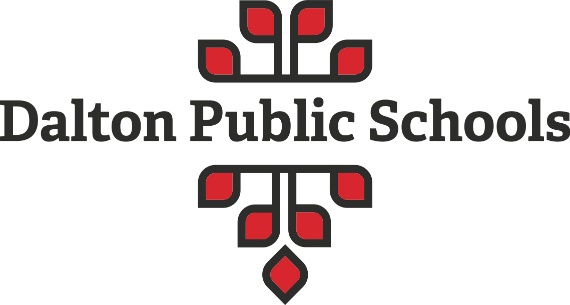                               PURCHASING DEPARTMENT   		                            REQUEST FOR BID                              Copy P a p e r F o r    Dalton Public Schools, Murray County Schools, Gordon County Schools, Whitfield County Schools And City of Dalton         Bid opening May 28th @ 10am                       (via email)  To: All Bidders Bids will be received via email to Dalton Public Schools Purchasing Department at email angela.macon@dalton.k12.ga.us until l0:00AM on May 28th 2020 for the purchase of copy paper for Dalton Public Schools, Whitfield County Schools, Gordon County Schools, Murray County Schools and City of Dalton Bidder warrants by virtue of bidding, that this price shall remain firm from July 1, 2020 until December 31, 2020. If at the end of this time, it is agreeable with all parties then the bid may be extended up to 2 years in increments of six month periods. The school systems and City of Dalton reserve the right to reject any and all bids, to waive minor irregularities, to reject variations to specifications that are clearly detailed and to accept the lowest or best bid combination that appears to be in the best interest of all school systems. All bids shall be submitted on the bid form enclosed, and sent to angela.macon@dalton.k12.ga.us  and be received by the stated date and time, with subject line reading “2020 Copy Paper Bid”. Bids will be publicly opened at the central office of Dalton Public Schools at the appointed time and the bids will be considered by the governing boards at a regularly scheduled board meeting within forty-five (45) days of opening bid. Bids must be based on delivery of paper inside the building and placement in the specified location.  All paper will be delivered to one spot and the skids will be removed by the vendor. Bids submitted must include any and all freight and handling costs. No school system will pay any additional cost. Quantities listed are only estimates. Any school system could order more or less as needed. No school system will pay more for paper due to shortages or overages of estimated amounts. Time of delivery is a part of this consideration and must be stated in definite terms and must be adhered to completely. No partial payments will be made until the total amount of each purchase order is complete and the order is in good condition. The final inspection and approval will be made by an authorized representative of each school system.    Delivery date is expected with 3 days ARO. Any questions concerning this bid should be sent to angela.macon@dalton.k12.ga.us call Angela at 706-876-4008.    Thank You           Angela Macon           Purchasing Agent           Dalton Public SchoolsSPECIFICATIONS Copy paper for 13 Dalton City School locations, 26 Whitfield County School locations, 12 Murray County School locations, 14 Gordon County School locations and 5 locations for City of DaltonPaper needs to be 20# white and at least 92 brightness. 8 1/2" x 11" letter size.  Amount needed: Dalton Public Schools- approximately 1500 cases Whitfield County Schools - approximately 2500 cases Murray County Schools- approximately 1750 cases Gordon County Schools- approximately 1760 cases City of Dalton - approximately 180 cases These amounts fluctuate and this is only an estimate. Storage: We do not have storage facilities and therefore we need someone who can store paper for us and deliver to each site as needed. Paper will be ordered in increments of a least 10 cases per order. BIDDERS DECLARATION The bidder understands, agrees and warrants: That the bidder has carefully read and fully understands the full scope of the specifications. That the bidder has the capability to successfully undertake and complete the responsibilities and obligations in said specifications. That the bidder has liability insurance and a declaration of insurance form is included in the bid package. That the installer must have million dollar general liability policy, proof of workers compensation on all workers, and proof of vehicle insurance that covers all vehicles on school property. That this bid may be withdrawn by requesting such withdrawal in writing at any time prior to May 28th 2020 , but may not be withdrawn after such date and time. That the Dalton Public School System reserves the right to reject any or all bids and to accept that bid which will, in its opinion, best serve the public interest.   The Dalton Public School System reserves the right to waive any technicalities and formalities in the bidding. That by submission of this bid the bidder acknowledges that the Dalton Public School System has the right to make any inquiry or investigation they deem appropriate to substantiate or supplement information supplied by the bidder. If a partnership, a general partner must sign. If a corporation, the authorized corporate officer(s) must sign and the corporate seal must be affixed to this bid. BIDDER: Name                                                    Title Name                                                    Title AFFIX CORPORATE SEAL (If Applicable)            CERTIFICATE OF NON-DESCRIMINATION In connection with the performance of work under this contract, the bidder agrees as follows: The bidder agrees not to discriminate against any employee or applicant for employment because of race, creed, color, sex, national origin, ancestry or disability. The vendor shall take affirmative action to insure that employees are treated without regard to their race, creed, color, sex, national origin, ancestry or disability. Such action shall include, but not be limited to the following: employment, upgrading, demotion, transfer, recruiting or recruitment, advertising, lay-off or termination, rates of pay or other compensation and selection for training, including apprenticeship. In the event of the bidders' non-compliance with this non-discrimination clause, the contract may be canceled or terminated by the Dalton Public School System. The bidders may be declared, by the school system, ineligible for further contracts with the Dalton Public School System until satisfactory proof of intent to comply shall be made by the vendor.             BIDDER______________________________________________________            SIGNATURE_____________________________________________________            TITLE___________________________________________________________________ NON-COLLUSION AFFIDAVIT The following affidavit is to accompany the bid: STATE OF COUNTY OF Owner, Partner or Officer of Firm Company Name, Address, City and State Being of lawful age, being first duly sworn, on oath says that he/she is the agent authorized by the bidder to submit the attached bid. Affidavit further states as bidder, that they have not been a party to any collusion among bidders in restraint of competition by agreement to bid at a fixed price or to refrain from bidding; or with any office of the Dalton Public School System, or any of their employees as to quantity, quality or price in the prospective contract; or any discussion between bidders and any official of the Dalton Public School System, or any of their  employees  concerning   exchange  of  money  or  other  things  of  value  for  special consideration in submitting a sealed bid for: 	                                               Firm Name____________________________________                                               Signature_____________________________________                                                Title_________________________________________ Subscribed and sworn to before me this          day of                          20       .                                                                                                   NOTARY PUBLIC                                                                                                                        _____________________                                    INFORMATION ABOUT YOUR COMPANY NAME OF OUR CONTACT__________________________________ PHONE NUMBER OF OUR CONTACT__________________________ E-MAIL ADDRESS OF OUR CONTACT__________________________ NAME 3 REFERENCES WE MAY CONTACT ABOUT YOUR BUSINESS: NAME_______________________________________ ADDRESS_____________________________________                  _____________________________________ PHONE NUMBER_______________________________  NAME_______________________________________ ADDRESS_____________________________________                  _____________________________________ PHONE NUMBER_______________________________ NAME_______________________________________ ADDRESS_____________________________________                  _____________________________________ PHONE NUMBER_______________________________ Dalton Public School Listings Central Office								Dalton High SchoolDr. Tim Scott, Superintendent						Stephanie Hungerpiller, Principal300 W Waugh St.								1500 Manly St.Dalton, GA 30720								Dalton, GA 30720706-876-4000Brookwood 								Blue Ridge ElementaryMeleia Bridenstine, Principal					                Christine Long, Principal501 Central Ave								100 S Bogle St.Dalton, GA 30720								Dalton, GA 30720Park Creek								Maintenance & OperationsWill Esters, Principal							412 S Hamilton St.1500 Hale Bowen Dr.							Dalton, GA 30720Dalton, GA 30720Roan Street								Content & Engagement Charlie Tripp, Principal							101 N Thornton Ave.1116 Roan St. 								Ste 100Dalton, GA 30720								Dalton, GA 30720MIHSPat Hunt, Principal104 Ft Hill TerraceDalton, GA 30720Administrative Annex105 N Thornton AveDalton, GA 30720ESS Department and Enrollment101 N Thornton AveDalton, GA 30720 WestwoodScott Ehlers, Principal708 Trammell St.Dalton, GA 30720City Park SchoolJason Brock, Principal405 School St.Dalton, GA 30720Dalton Middle SchoolLauri Johnson, Principal1250 Cross Plains TrDalton, GA 30720                                   Murray County Schools -715 Chestnut St                                 Chatsworth, GA 30705                                                                                            Bagley Middle School4600 N  Hwy 225Chatsworth, GA 30705706.695.1 J 15/Fax: 706.695.7289Chatsworth Elementary500 Green RoadChatsworth, GA 30705706.695.2434 /Fax:  706.695.7735Coker Elementary1733 Leonard Bridge RoadChatsworth, GA 30705706.695.0888/Fax 706.695.0863Eton Elementary 829 Highway 28 Chatsworth, GA 30705 706-695-3207 /Fax:  706.517.1414 Gladden Middle School 700 Old Dalton-Ellijay Rd. Chatsworth, GA 3.0705 706.695.7448/Fax: 706-517-2479 Mountain Creek Academy 273 Hanis Street Eton, GA 30724 706.517.5355 I Fax: 706.517.5339 Murray County High School 1001 Green RoadChatsworth, GA 3 0 7 0 5 706.695.1414/ Fax: 706.517.2.625 Ninth Grade Academy 1004 Green Road Chatsworth, GA 30705 706.695.1414press I   /Fax 706.517.5526 Northwest Elementary 110 McEntire Cr.Chatsworth, GA 30705 706.695.2262/ Fax. 706.695.7751 Spring Place Elementary 2792 Leonard Bridge Rd. Chatsworth, GA 30705 706-695-2525 /Fax:  706.517.0184 Woodlawn Elementary 4580   N. Hwy 225 Chatsworth, GA 30705 706-517-5213/ Fax: 706-517-5166 GORDON COUNTY SCHOOL SYSTEMAshworth Middle School					Sonoraville Elementary333 Newtown Road NE						7320 Fairmount Hwy SECalhoun, GA 30701						Calhoun, GA 30701Belwood Elementary School					Swain Elementary590 Belwood Road SE						2505 Rome Rd.Calhoun, GA 30701						Plainville, GA 30733Fairmount Elementary						Tolbert Elementary130 Peachtree St.						1435 Hall Memorial RdFairmount, GA 30739						Resaca, GA 30735Gordon Central High School					Central Office335 Warrior Path						Special Ed, Staton Bldg IncludedCalhoun, GA 30701						205 Warrior Path								Calhoun, GA 12001Red Bud Elementary 						4151 Red Bud Road						Holland Complex for OperationsCalhoun, GA 30701						Maintenance, Transportation, 								School Nutrition, TechnologySonoraville High School						1300 Dews Pond Rd.( To include Old Sonoraville Gym Bldg)				Calhoun, GA 307037340 Fairmount HwyCalhoun, GA 30701								Red Bud MiddleSchool Nutrition 						821 Hunts Gin Rd7300 Fairmount Hwy						Calhoun, GA 30701Calhoun, GA 30701						Gordon County College & Career Academy305 Beamer Rd.Calhoun, GA 30701WHITFIELD COUNTY SCHOOLSAntioch Elementary							1819 Riverbend Rd.Dalton, GA 30721Beaverdale Elementary					Valley Point Elementary2496 Beaverdale Rd					3798 S Dixie Rd.Dalton, GA 30721					Dalton, GA 30720Cedar Ridge Elementary				Westside Elementary285 Cedar Ridge Rd					1815 Utility RdDalton, GA 30721					Rocky Face, GA 30740Cohutta Elementary					Eastbrook Middle254 Wolfe St.						700 Hill Rd.Cohutta, GA 30710					Dalton, GA 30721Dawnville Elementary					New Hope Middle1380 Dawnville Rd					1325 New Hope RdDalton, GA 30721					Dalton, GA 30720Dug Gap Elementary					North Whitfield Middle2032 Dug Gap Rd					3264 Clevelend HwyDalton, GA 30721					Dalton, GA 30721Eastside Elementary					Valley Point Middle102 Hill Rd						3796 S Dixie Rd.Dalton, GA 30721					Dalton, GA 30720New Hope Elementary					Westside Middle1175 New Hope Church Rd.				580 Lafayette Rd.Dalton, GA 30720					Rocky Face, GA 30740Pleasant Grove Elementary				Career Academy 2725 Cleveland Hwy					PhoenixDalton, GA 30720					2300 Maddox Chapel 								Dalton, GA 30720Tunnel Hill Elementary203 East School St.					Cohulla Creek High Tunnel Hill, GA 30705					3661 Crow Valley							Dalton, GA 30720Varnell Elementary					3900 Cleveland Rd.					Northwest HighDalton, GA 30720					1651 Tunnel Hill Varnell Rd.							Tunnel Hill, GA 30755Southeast High School1954 Riverbend Rd.Dalton, GA 30720Central Office 1306 S Thornton AveDalton, GA 30720Crossroads2300 Maddox Chapel Rd.Dalton, GA 30720Operations Center1030 Hill RdDalton, GA 30720Students Service Center201 East Tyler St.Dalton, GA 30721                                          CITY OF DALTONFire Department Station #1404 School StreetDalton, GA   30720 Finance, Administration,and Human  Resources300 W. WaughDalton, GA 30720 Police Department301 Jones St. Dalton, GA  30720 Municipal Court535 Elm Street.  Dalton, Georgia 30721 Recreation Department 904 Civic DriveDalton, Georgia 30721 DALTON PUBLIC SCHOOLS BID                May 28th, 2020COPY PAPER FOR DALTON PUBLIC SCHOOLS, WHITFIELD COUNTY SCHOOLS, GORDON COUNTY SCHOOLS, MURRAY COUNTY SCHOOLS, AND THE  CITY OF DALTON. BID FROM  	_  To Dalton Public Schools, Whitfield County Schools, Gordon County Schools and Murray County Schools and the City of Dalton. DATE:  	 The undersigned does hereby declare that he has carefully examined the specifications and does hereby agree to furnish all items in strict accordance with said specifications to the satisfaction of all school systems listed herein.  $  	(Total cost per case) Amount of Time ARO _____________________________________________ Vendor Name  	 Representative  	 Address:  	_ Phone Number:_____________________________________